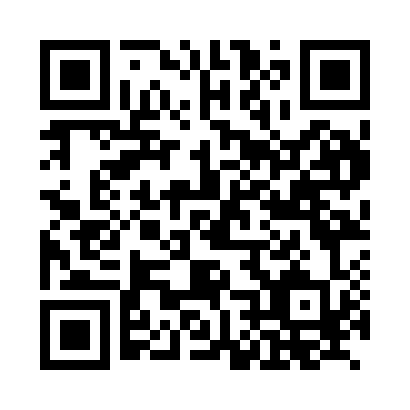 Prayer times for Ahm, GermanyWed 1 May 2024 - Fri 31 May 2024High Latitude Method: Angle Based RulePrayer Calculation Method: Muslim World LeagueAsar Calculation Method: ShafiPrayer times provided by https://www.salahtimes.comDateDayFajrSunriseDhuhrAsrMaghribIsha1Wed3:336:011:275:308:5311:112Thu3:295:591:275:308:5511:143Fri3:255:571:265:318:5611:174Sat3:225:561:265:318:5811:205Sun3:185:541:265:328:5911:236Mon3:145:521:265:339:0111:277Tue3:125:501:265:339:0311:308Wed3:115:491:265:349:0411:339Thu3:115:471:265:359:0611:3410Fri3:105:451:265:359:0711:3411Sat3:095:441:265:369:0911:3512Sun3:095:421:265:369:1011:3513Mon3:085:411:265:379:1211:3614Tue3:075:391:265:389:1311:3715Wed3:075:381:265:389:1511:3716Thu3:065:361:265:399:1611:3817Fri3:065:351:265:399:1811:3918Sat3:055:341:265:409:1911:3919Sun3:055:321:265:409:2111:4020Mon3:045:311:265:419:2211:4121Tue3:045:301:265:429:2411:4122Wed3:035:281:265:429:2511:4223Thu3:035:271:265:439:2611:4324Fri3:035:261:275:439:2811:4325Sat3:025:251:275:449:2911:4426Sun3:025:241:275:449:3011:4427Mon3:015:231:275:459:3111:4528Tue3:015:221:275:459:3311:4629Wed3:015:211:275:469:3411:4630Thu3:015:201:275:469:3511:4731Fri3:005:191:275:479:3611:47